Муниципальное бюджетное дошкольное образовательное учреждениеДетский сад №3«Дюймовочка»Общеразвивающего видас приоритетным осуществлением физического развития воспитанников города ФурмановаСценарий выпускного вечера для разновозрастной группы:« До свидания детский сад!»Воспитатель гр. №7: Пичугина Т.Л.Фурманов, 2015Цель: Вызвать у детей радостные чувства в предвкушении предстоящего праздника. Задачи: - развитие у детей творческих способностей в процессе различных видов музыкальной деятельности;- создание атмосферы праздника, создание радостного настроения;- воспитание чувства любви и уважения к близким людям, умение жить в коллективе.Ход утренника: Ведущий.Уважаемые мамы и папы, дорогие бабушки и дедушки! Сегодня мы все немного грустим, потому что настало время расставания. Очень скоро для наших выпускников прозвенит первый школьный звонок. Позади остались дни, наполненные увлекательными путешествиями в мир непознанного, неразгаданного; удивительные открытия, помогавшие нашим детям каждый день, шаг за шагом, познавать окружающий мир, и себя самого в нем. Впереди непростая дорога в мир взрослой школьной жизни. А сегодня они, торжественные и взволнованные, спешат на первый в своей жизни выпускной бал. Сегодня многое хотелось бы сказать,Но, к сожалению, не выразить словами,Как тяжело прощаться намС нашими ребятами-выпускниками!Дети вбегают в зал под песню Наташи Королёвой «Маленькая страна». Исполняется танец. Дети садятся на свои места.Выходят 8 детей и показывают сценку (стихи читают ОЧЕНЬ выразительно)1-ый реб.Ребята, помните, четыре года назад,Как мы ходили в детский сад?2-ой реб.Да что ты, Аня, мы не ходили,На ручках мамы нас носили.3-ий реб.Я, помню, плакал каждый день,Всё маму ждал, в окно глядел,4-ый реб.Бывало, плохо кушал я,Кормили с ложечки меня.Спасал слюнявчик нас от каши,От чая, супа, простокваши.5-ый реб.А если мы не спали, то книжку нам читали,Прослушав " баюшки-баю" мы глазки закрывали.6-ой реб.А помните, я из песка большие строил города?Любили мы песком кидаться,Любил Данилка обниматься!7-ой реб.Такими были шалунами,Дрались руками и ногами.8-ой реб.Запомнятся здесь наши слёзы и смех,Такими мы больше не будем!Сейчас детский сад провожает нас всех.9-ый реб.Все: И мы детский сад не забудем! ( все дети садятся на свои места)Исполняется песня «До свиданья, детский сад!»Ведущий.«Дзинь, дзинь, дзинь» — звенит звонок,Приглашает на урок.Задачки будем мы решать,Кружочки в клетках рисовать.Звучит музыка, в зал входят Мальвина, Буратино- дети старшей группы.Мальвина:Буратино, прекрати отвлекаться,Будем математикой заниматься.Тебе нужно усвоить урок,Сколько на ели сидело сорок?Буратино:Послушайте, братцы, ну вы попали!Рано вы школьниками стали.Зачем нужно вам это ученье?Откуда у вас столько терпенья?Я эту девчонку терпеть не могу,Лучше в страну чудес убегу.Берет со стола золотой ключик и бежит к выходу. Навстречу идет Карабас-Барабас. Буратино начинает пятиться.Карабас-Барабас:Я вижу, дети в школу собрались,А ума не набрались.Вас воспитывали лаской,А нужно — плеткой да указкой.Посмотрим, что вы знаете,Задачи как решаете.Выпускник:Карабас-Барабас, не боимся больше Вас!Нас воспитатели любили,Уму-разуму учили,Учили нас читать, считать,Малышей не обижать,Старшим место уступать.Мальвина:Господа, к чему пререканья?Давайте устроим соревнования:Кто лучше азбуку знает,Кто лучше задачи решает.Задача 1На верхушку старой елиДве сороки прилетели.Посидели, погалдели,Головами повертели.На верхушке старой елиТри сороки уж сидели.Трудно выучить урок —Сколько стало здесь сорок?Задача 2Рак в аквариум спустилсяИ немало удивился:Восемь барбусов-ребят,Словно в воздухе, парят.Вдруг два барбуса шмыгнули,Под корягу поднырнули.Сколько барбусов-ребят,Словно в воздухе, парят?Задача 3Мы хотим построить дом.Десять кирпичей возьмем.Три кирпичика — фундамент,Три — еще на них поставим.Три — для будки Шарику достались,Сколько кирпичей осталось?Задача 4На горке стояли четыре ребенка.К ним поднялась в красной шапке девчонка.Сколько конфеток в кармане Егорки,Чтоб угостить всех ребяток на горке?Карабас-Барабас:Ну что ж, молодцы! Вы заслужили, чтобы мои куклы с вами станцевали.Танец «Крылатые качели»Мальвина.На сказочном острове скороОткроется новая школа! Приглашаю всех, друзья,Записаться в школу я.Хотите в школе вы учиться?Дети. Да!Буратино.Тогда вам надо не лениться,А проявить усидчивость, терпение, старание,А также прилежание и хорошее воспитание.Поётся песня «Мы идём в первый класс»       Мальвина: Вас провожая в школу,Успехов вам желаю.И русскую пословицу Вам напоминаю –«Ученье – свет, а неученье – тьма!»Запомните ее, друзья!
        Ведущий: А сейчас, дорогие выпускники, ваши друзья, с которыми вы ходили в одну группу хотят вам что-то пожелать.
       (выходят дети старшей группы)1.Ты сегодня выпускник,Ты закончил детский сад.Ручка, ластик и дневникВ ранце новеньком лежат.2.Мы желаем получатьЛишь одни оценки "пять",Очень многое узнать,Детский садик вспоминать!3.Промчится солнечное лето,Придете в школу вы с букетомЖелаем хорошо учитьсяИ с целым классом подружиться!4.Маме очень дорогКаждый твой шажочек,Приноси пятерокБольше ей, дружочек! 5. Мы дошкольников сегодняПровожаем в первый класс.На прощанье предлагаемСтанцевать с нами сейчас!Танец «Разноцветная игра»Дети читают стихи.Сегодня в зале с нами те,Кто нас учил жить в коллективе дружно,
Кто нас жалел, кто нас любил,
Ведь это нам так было нужно.

2. Кто петь и рисовать учил 3. Всем тем, кто нас добру учил,
И проявлял о нас заботу, Кто нас кормил, кто нас лечил,
Кто нам стирал, кто нас лечил, И тем, кто просто нас любил,
И кто варил всегда компоты. Мы говорим : «СПАСИБО!»Девочка:Эй, девчонки-хохотушки,Запевайте-ка частушки!Запевайте побыстрей,Чтобы было веселей.1-я частушкаЛогопед старается,С нами занимается,Буквы все теперь подрядВы-го-ва-ри-вать я рад!2-я частушкаПоложили нас поспать —Мы не унимаемся:Мы с подружками болтаем,Перекричать стараемся.3-я частушкаНаш художник носит бант,У него большой талант:Он дизайнер и эстет,Вкус отменный — спору нет!4 -я частушкаЕсли б не было воды,Не было бы кружки.Если б не было девчат,Кто бы пел частушки?5-я частушкаМного пели в детсаду,Хоровод водили.«Вальс» мы так плясали —Нас на бис просили.Танец «Прощальный Вальс»Ведущий: Дорогие наши выпускники, Вас пришли поздравить малыши.Поздравление малышей.Воспитатель исполняет песню.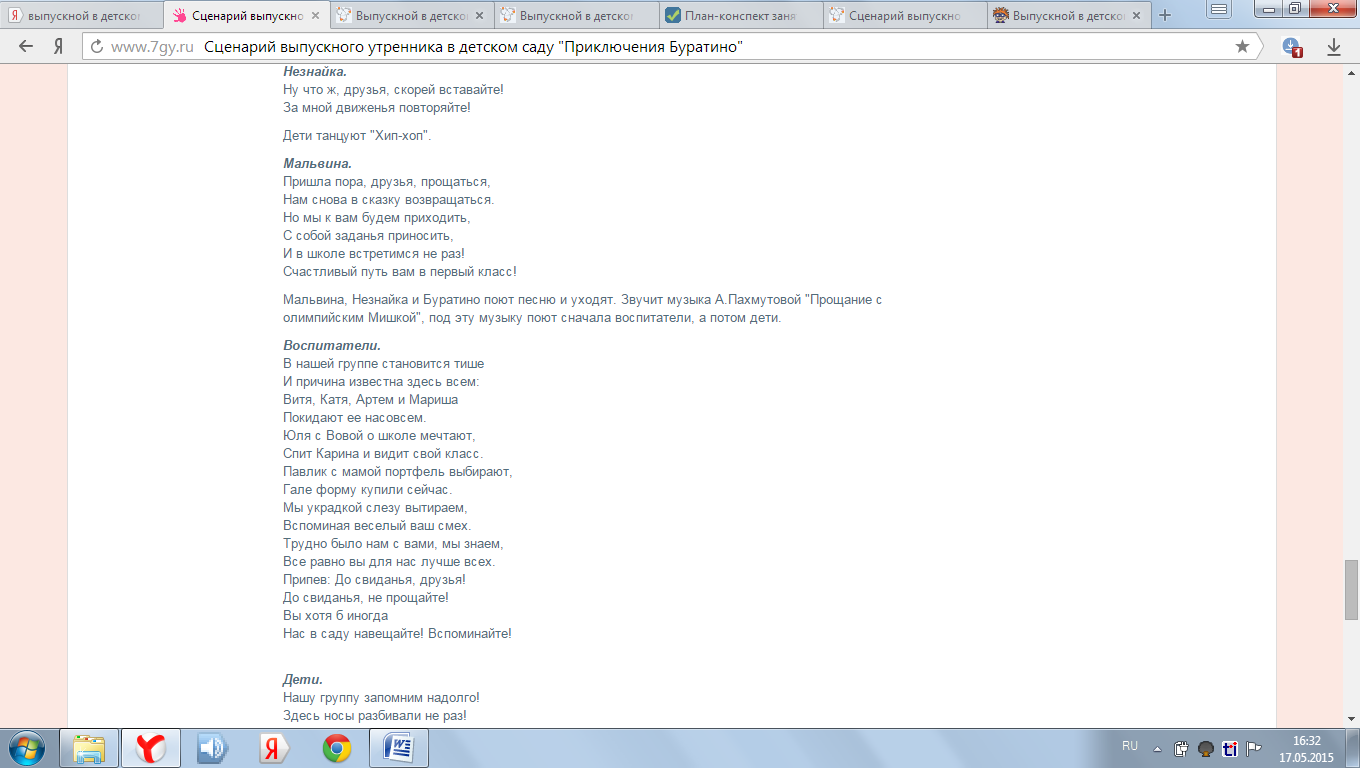 Танец «Вальс выпускников»Звучит фонограмма песни «Школьный корабль» (муз. Ю. Чичкова, ел. К Ибряева). Дети (по очереди).В Дошкольной Стране мы играли и пели.Но время настало проститься друзьям.Мы стали большими, мы все повзрослели.Плывёт наш кораблик к другим берегам.Сегодня большое спасибо мы скажемВсем тем, кто нам ласку, заботу дарил,Рассказывал сказки, кормил манной кашей,Всем тем, кто воспитывал нас и любил.Тебя не забудем, родной детский садик,Запомним уютный и радостный дом.Плывёт по волнам наш волшебный корабликИ станет когда-то большим кораблём!Выпускники исполняют песню «Кораблик».Дети дарят цветы сотрудникам детского сада. Раздаются подарки, вручаются дипломы. Праздник заканчивается. Дети выходят, запускают шары на улицу.